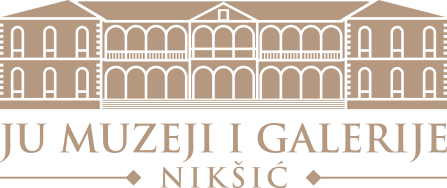 IZVJEŠTAJ O RADU I FINANSIJSKOM POSLOVANJU JAVNE USTANOVE MUZEJI I GALERIJE NIKŠIĆZA 2020. GODINUNikšić, februar2021. godineS A D R Ž A J:I – Uvod.........................…………….………......………………..….......….........3II – Zavičajni muzej...............................................................................................4III – Galerije „Nikola I” i “Ilija Šobajić”............................................................10IV – Stari grad Anderva......................................................................................11V – Služba za zajedničke poslove .....................................................................11VI – Aktivnosti na unapređenju rada JU Muzeji i Galerije Nikšić...............12VII –  Rad Savjeta JU Muzeji i Galerije Nikšić................................................12VIII –  Izvještaj o finansijskom poslovanju za 2020. godinu.........................13IX – Zaključak......................................................................................................16Na osnovu člana 21 stav 1 tačka 7 Statuta Javne ustanove Muzeji i galerije Nikšić, na koji je Skupština opštine dala saglasnost rješenjem broj: 01-030-74 od 27.04.2016. godine, direktor Javne ustanove Muzeji i galerije Nikšić, dana 22.02.2021. godine Savjetu Ustanove, podnosiIZVJEŠTAJ O RADU ZA  2020. GODINUI - UVOD            Javna ustanova Muzeji i galerije Nikšić osnovana je Odlukom o osnivanju Javne ustanove Muzeji i galerije Nikšić („Službeni list Crne Gore – Opštinski propisi“, broj 36/2015 ) i u muzejskoj djelatnosti obavlja poslove od javnog interesa na način i pod uslovima utvrđenim zakonom, Statutom i pomenutom odlukom.              Djelatnost ustanove se obavlja u okviru četiri organizacione jedinice: 1. Zavičajni muzej;2. Galerije „Nikola I“ i „Ilija Šobajić“;3. Stari grad – Anderva;4. Služba za zajedničke poslove.             Djelokrug rada organizacionih jedinica utvrđen je Pravilnikom o unutrašnjoj organizaciji i sistematizaciji radnih mjesta. Kao što je i predviđeno Programom rada za 2020. godinu, svi projekti su bili planirani i prilagođeni vanrednim uslovima započetih građevinskih i konzervatorsko- restauratorskih radova na Dvorcu kralja Nikole I. Planirani su i realizovani  projekti za čiju realizaciju nije bilo nužno korišćenje galerijskih i muzejskog prostora.II - ZAVIČAJNI MUZEJNajvažniji zadatak ove radne jedinice u  izvještajnom periodu je bio pakovanje i preseljenje muzejskog materijala, muzejske dokumentacije, muzejske biblioteke, opreme i ostalog inventara u privremeni depo zbog početka konzervatorsko-restauratorskih radova na zgradi Dvorca kralja Nikole I. Pakovanje i preseljenje je obavljeno u skladu sa Pravilnikom o zaštiti muzejskog materijala i muzejske dokumentacije.Tom prilikom je izmješten i lapidarijum antičke i srednjevjekovne kamene plastike iz zone građevinskih radova, a muzejski materijal koji je morao ostati u zgradi zbog nemogućnosti manipulacije, velike težine ili gabarita (kamena plastika antičkog perioda, kao i monumentalna kompozicija Trinaestojulski ustanak Petra Lubarde) je adekvatno zaštićen od oštećenja.Depoi su zaštićeni od prodora svjetlosti i vlage, obezbjeđeni video i alarmnim sistemima i dvadesetčetvoročasovnim fizičkim obezbjeđenjem, ali je omogućen  pristup zbirkama radi kontrole i održavanja koje obavlja stručno lice - konzervator.  Ostale aktivnosti Radne jedinice Zavičajni muzej:Započeta je izrada Tematsko ekspozicionog plana buduće stalne muzejske postavke, na čijoj izradi su angažovani kustosi naše Ustanove.Kroz Program zaštite kulturnih dobara Ministarstva kulture Crne Gore na konzervaciju i restauraciju poslato je 18 predmeta iz Arheološke zbirke koji će se naći u budućoj stalnoj postavci.Januar 2020. godineČlanstvo u CEEPUS CIII-SI-0217Network Ars- Techne: Creative Design and Innovation5. februar 2020. godine Narodni muzej Crne Gore CetinjeOdržana je osnivačka Skupština ICOM-a Montenegro (International Council of Museums - Internacionalni savjet muzeja) i ICOM SEE (odjeljenje za Jugoističnu Evropu).ICOM predstavlja mrežu od preko 44 000 članova iz 138 zemalja svijeta, 118 nacionalnih komiteta i 32 internacionalna komiteta posvećena svim aspektima muzejskog rada i zaštite kulturnog nasljeđa. Direktorica JU Muzeji i galerije Nikšić mr Jelena Đukanović je izabrana za predsjednicu Nadzornog odbora ICOM Montenegro.Mart 2020.godineKonkurs Kreativna EvropaCREATE je međunarodni projekat kojim smo konkurisali sa partnerima 6 zemalja Evrope: Italija, Bugarska, Hrvatska, Srbija, Bosna i Hercegovina i Crna Gora. Tema projekta je upotreba prirodnih, tradicionalnih materijala u umjetnosti, obrazovanju i kreativnim industrijama.Učesnici u projektu su: Tekstilno tehnološki fakultet Sveučilišta u Zagrebu, Fakultet primenjenih umetnosti Beograd, Filozofski fakultet Nikšić, Akademia Calcagnile Lecce Italija, Open Air Museum Gabrovo- Bugarska, Zavičajni muzej Pljevlja, Muzej Prijepolje, Muzej Hercegovine Trebinje, Kubo-multimedijalni centar Bari-Italija, NVO LIFT Nikšić i JU Muzeji i galerije Nikšić.April 2020. godineNa molbu Darka Periše i Hrvatskog katoličkog sveučilišta u Zagrebu, dostavljene su fotografije potrebne za izradu knjige „Alojz Benac – najznačajniji jugoslovenski arheolog“.18. maj 2020. godine Međunarodni dan muzeja Izložba vezenih jastuka „Slatko spavaj”Autorka Stana Marušić, etnologZavičajni muzej Pljevlja.	18. jun 2020. godineZapočela je sa radom Arheološka radionica „Paleođeca” u saradnji sa profesorima istorije Vesnom Vućić i Zvonkom Femićem i učenicima II i III razreda JU Gimnazije „Stojan Cerović” iz Nikšića. Cilj održavanja ove radionice je upoznavanje učenika sa praistorijskom kulturnom baštinom na teritoriji opštine Nikšić i arheologijom kao naukom. Posebna pažnja je usmjerena na Crvenu stijenu- praistorijski lokalitet od međunarodnog značaja, Vrbičku pećinu, tumule i Bedem- gradsku tvrđavu- ostatke starog Onogošta. Radionicu je vodio dipl. arheolog Vasilije Marojević.	23. jun 2020. godineMinistarstvo kulture Crne GoreCetinje Seminar: Valorizacija kulturnih i kreativnih resursa Crne Gore29. jun- 3. jul 2020.god.Važan segment projekta „Zanimljivi muzeji“ je obuka muzejskih vodiča u programu Interpret Europe- European Association for Heritage interpretation- Evropsko udruženje za interpretaciju baštine, obuka za međunarodno licencirane vodiče koju su pohađali naši kustosi Violeta Vukosavljević i mr Srđan Delić, za rad sa posjetiocima i interpretaciju kulturne baštine na savremen način i promocija kompleksa školama, relevantnim ministarstvima i turističkim agencijama koje rade sa školama.Avgust  2020. godinePripremljen je i dat na uvid i fotografisanje arheološki materijal potreban za izradu monografije Istorija umjetnosti na tlu Crne Gore  koju priprema Crnogorska akademija nauka i umjetnosti.Na molbu Zavičajnog muzeja Bijelo Polje pripremljen je i dat na uvid i fotografisanje materijal sa Crvene stijene.	8. septembar 2020. godineRadionica „Art okupacija- tekstilne tehnike i materijali”Brezna, Etnoselo MontenegroU saradnji sa JU Dnevni centar za djecu sa smetnjama u razvoju i osobe sa invaliditetom Nikšić.Započeta je i međunarodna saradnja sa Arheološkim muzejom iz Zagreba u sklopu COST akcije i INEAL projekta koja će trajati  naredne 3 godine. Pored ostalog, aktivnosti su vezane  za prezentaciju projekta na međunarodnom samitu arheologa u Kilu, na jesen naredne godine.  1. septembra- 3. oktobra 2020. godineArheolog Srđan Delić je učestvovao kao član četvoročlane arheološke ekipe na iskopavanju Vrbičke pećine. Iskopavanja su sprovede na od strane Kolumbija univerziteta iz SAD, u saradnji sa Centrom za konzervaciju i arheologiju Crne Gore i JU Muzeji i galerije Nikšić. Arheološka kampanja je proizvela izuzetno značajne naučne dokaze o neolitizaciji Crne Gore i medijski je bila najpropraćenije arheološko istraživanje u 2020.godini. U saradnji sa Kolumbija univerzitetom koji snosi sve troškove analiza, izvršeno je uzorkovanje dijela koštanih artefakata sa prvobitnih iskopavanja Crvene stijene, da bi se C-14 metodom utvrdila njihova stvarna starost. Do ovog momenta starost ovih predmeta se relativno povezivala sa dubinom sloja u kome su pronađeni, a nakon analiza bićemo u prilici da potvrdimo, ili opovrgnemo metode koje su se koristilile prilikom iskopavanja 50-tih godina, a koje se danas u arheologiji smatraju kontraverznim. Dio dogovora odnosi se i na publikovanje rezultata u kojem obavezno učešće ovog arheologa. Na analizu je poslati zub iz vilice skeleta za koji se pretpostavlja da je nađen zajedno sa opremom Ilirskog ratnika iz Kličeva. Na ovom uzorku će se izvršiti analiza drevne DNK, kako bi se geneološki uporedio sa savremenom populacijom.12. i13. oktobar 2020. godineTekstilno tehnološki fakultet Sveučilišta u ZagrebuMeđunarodni interdisciplinarni znanstveni simpozij„Muzealizacija mode”            15. - 17. oktobra 2020. godineTiflološki muzej ZagrebMeđunarodna konferencija „Kultura različitosti: Podzastupljene i ranjive skupine u muzejskom okruženju”Učešće sa radom „Art okupacija- tekstilne tehnike i materijali” u saradnji sa Dnevnim centrom za djecu i mlade sa posebnim potrebama i osobe sa invaliditetom Nikšić.19. oktobra do 7. novembra 2020. godineArheolog Srđan Delić je bio zamjenik rukovodioca četvoročlane arheološke ekipe prilikom iskopavanja tumula u selu Frutak. Istraživanje je dio većeg projekta koji finansira Berlinski muzej u saradnji sa univerzitetima u Brnu i Ostravi, a naredne godine planirano je iskopavanje i jednog tumula u Kličevu. 	4. novembar 2020.godineTehnopolisPredstavljanje početka i plana implementacije prekograničnog projekta MUSeumING „Zanimljivi muzeji”- Uređenje Istraživačko- posjetiteljskog centra Crvena stijena sa Narodnim muzejom Crne Gore i Udruženjem LINK iz MostaraOvaj projekat prekogranične saradnje Amusing Museums finansira Evropska unija sa 333.575,00 eura u sklopu programa prekogranične saradnje Bosna i Hercegovina i Crna Gora, a ukupna vrijednost projekta je 394.904, 00 eura.Arheološki lokalitet Crvena stijena sa kontinuitetom od 150 000 godina, jedan je od najznačajnijih u Evropi, ali do sada nije bio prilagođen i dostupan široj i stručnoj javnosti u mjeri koju zaslužuje. Ovim projektom biće uređen Istraživačko- posjetiteljski centar Crvena stijena u selu Petrovići, udaljenom nekoliko stotina metara od lokaliteta. Broj posjetilaca u Petrovićima je trenutno zanemarljivo mali- radi se uglavnom o ljubiteljima arheologije i rijetkim školskim ekskurizijama. Ranije nije ni bio cilj privući posjetioce na lokalitet jer se radi o zaštićenom području, a i sam put do lokaliteta nije osiguran ni bezbjedan. Ovim projektom se stvara šansa da se prezentacija lokaliteta podigne na visoki nivo i da se praistorijski arheološki lokalitet Crvena stijena uvrsti u budući novi turistički proizvod, koji će doprinijeti  i razvoju ruralnog područja u blizini. Trenutno, Istraživački centar Crvena stijena u Petrovićima je uređeni kompleks koji se sastoji od 3 manja objekta u kojima se nekada nalazila seoska škola. Dva objekta su renovirana i koriste ih istraživači za laboratorije, rad i smještaj, a treći objekat će renoviranjem postati Centar za posjetioce sa sadržajima: - Izložbeni prostor unutar objekta i u dvorišnom dijelu koji će sadržajem biti razumljiv i privlačan za mlađe posjetioce, kao što su digitalni sadržaji i posebno zanimljiva predstava VR- virtuelne realnosti, audio sistemi i e-vodiči. Grafički i video vizual – story telling na informativnim tablama će publici dočarati protok vremena od 150 000 godina, floru i faunu tog dugog perioda, razvoj prvobitnih zajednica itd.- Suvenirnica u okviru centra za posjetioce će nuditi replike autentičnih predmeta i autorske radove umjetnika.- Kafeterija.4. -6. novembra 2020.godineUčešće na VI Međunarodnom festivalu arheološkog filma u Splitu Sa  filmom iz produkcije JU muzeji i galerije Nikšić „Praistorija na teritoriji opštine Nikšić”, autora dipl. arheologa Vasilija Marojevića.	20. novembar 2020. godineRadionica „Posjeta muzejima 2021- očekivanja i promocija”, u okviru prekograničnog projekta „Zanimljivi muzeji”.	28. novembar 2020. godineArheološka radionica „Paleođeca”Posjeta učenika Gimnazije „Stojan Cerović” iz Nikšića i TV Nikšić arheološkom lokalitetu Crvena stijena u vidu završnog časa ovogodišnje radionice.	1. decembar 2020. godineCetinje, Muzej ženaMeđunarodna konferencija „Žensko nematerijalno kulturno nasljeđe- Nove mape- Rodne perspektive”Učešće sa radom „Sve boje Crne Gore- bojenje vune biljnim bojama”.	12. decembar 2020. godinePrimljeni u članstvo Balkan Museum Network             18. decembar 2020. godineZapočeta priprema projekta „Arheološko – turističke mape Nikšića“.III - GALERIJE ,,NIKOLA I” I ,,ILIJA ŠOBAJIĆ”	 Mart 2020. godineKonkurs Kreativna Evropa Međunarodni projekat: „Restauracija sećanja”Zbog priprema za početak građevinskih, konzervatorsko- restauratorskih radova na dvorcu kralja Nikole I galerije ,,Nikola I” i  ,,Ilija Šobajić”  su zatvorene za posjetioce u februaru 2020. godine. S obzirom da u Nikšiću ne postoji adekvatan galerijski prostor u kome bi se odvijala izlagačka aktivnost, djelatnost smo usmjerili prema savremenim kanalima komunikacije: internet platformama i društvenim mrežama i tako započeli projekat „Shortcuts ili Kratki rezovi”. Kratkim video radovima kustosi prezentuju djela iz umjetničke zbirke JU Muzeji i galerije Nikšić i predstavljaju umjetnike sa teritorije opštine Nikšić i njihovo stvaralaštvo.2. decembar 2020. godineTehnopolisPrezentacija projekta „Shortcuts ili Kratki rezovi”Autorski rad „Ilija Šobajić” Kustosa Luke Đukanovića IV - STARI GRAD ANDERVAMeđunarodni projekat „Sve boje Crne Gore- bojenje vune biljnim bojama III” je realizovan sa izmjenama u skladu sa novonastalom epidemiološkom situacijom. Sredstva za realizaciju umjetničke radionice su odobrena na Konkursu za razvoj kulture na sjeveru Ministarstva kulture Crne Gore, ali  su učesnici iz zemlje i inostranstva  zbog pandemije bili spriječeni da doputuju u Nikšić i Šavnik gdje je planirano održavanje kolonije.Da bi održali kontinuitet ovog projekta i prilagodili ga novoj, virtuelnoj realnosti, video materijal, snimljen tokom prethodnih radionica 2018. i 2019. godine smo oblikovali u dvadesetominutni  dokumentarni film „Sve boje Crne Gore- bojenje vune biljnim bojama” i preveli ga na engleski i italijanski jezik. Intervjui učesnika, poznatih profesora i naučnika iz oblasti tekstilne tehnologije, botanike, umjetnosti i etnologije o problematici kojom se projekat bavi je ostao trajno svjedočanstvo nematerijalne kulturne baštine Crne Gore i vune kao značajnog resursa, a film putem internet platformi i društvenih mreža stekao globalni vizibilitet.V -  SLUŽBA ZA ZAJEDNIČKE POSLOVE Opšti i zajednički poslovi su obavljani ažurno.Održavane su redovne sjednice kolegijuma na kojima su razmatrana pitanja iz oblasti poslovanja, organizacije i praćenje izvršenja poslova.Izvršeni su potrebni radovi radi poboljšavanja uslova rada korisnika, zaposlenih i održavanja objekata.Javne nabavke su obavljane saglasno Zakonu o javnim nabavkama („Službeni list CG“, broj 42/11, 57/14, 28/15 i 42/17) i Pravilniku za sprovđenje nabavke male vrijednosti JU Muzeji i galerije Nikšić.Izvještaj o javnim nabavkama dostavljen je Upravi za javne nabavke. Radno vrijeme je svakodnevno poštovano i prilagođeno epidemiološkoj situaciji, a zarade su utvrđivane na osnovu individualnog doprinosa zaposlenih saglasno Granskom kolektivnom ugovoru za oblast kulture i opštim aktima ustanove.VI - AKTIVNOSTI NA UNAPREĐENJU RADA JU MUZEJI I GALERIJE NIKŠIĆObavljena su arheološka istraživanja na Vrbičkoj pećini.Zaposleni u JU Muzeji i galerije Nikšić redovno su prisustvovali online seminarima, konferencijama i info danima koje su organizovali Ministarstvo kulture, Evropska komisija i druge institucije u cilju unaprjeđenja muzejske djelatnosti.Započeta je edukacija stručnog i pomoćnog osoblja ustanove iz oblasti engleskog jezika i obuka za rad na računarima.Nastavljena je obuka radnika obezbjeđenja sa ciljem dobijanja licence za obavljanje poslova zaštite lica i imovine.U saradnji sa Zavodom za zapošljavanje Crne Gore- Biro rada Nikšić, u okviru projekta Izvođenje javnog rada bilo je angažovano tri radnika koji su tokom tri mjeseca kontinuirano čistili Bedem i dvorski kompleks od rastinja i uređivali zelene površine i učestvovali na poslovima pakovanja i priprema za preseljenje muzejskih zbirki u privremeni depo.U saradnji sa Ministarstvom pravde Crne Gore bilo je angažovano šest radnika  na poslovima uređenja i čišćenja Bedema i dvorskog kompleksa od smeća i rastinja tokom proljeća, ljeta i jeseni.VII - RAD SAVJETA JAVNE USTANOVE MUZEJI I GALERIJE NIKŠIĆSavjet JU Muzeji i galerije Nikšić je održao tri  sjednice zbog specifične  epidemiološke situacije  i radio je u sastavu: Ranko Nikolić, predsjednik i članovi Marija Nenezić, Nenad Perošević, Milovan Radulović i Anđa Vukajlović Memedović.Na sjednicama su usvojeni zapisnici sa tri sjednice, donešena je Odluka o usvajanju Izvještaja o radu i finansijskom poslovanju JU Muzeji i galerije Nikšić za 2019. godinu, Odluka o davanju saglasnosti na Plan javnih nabavki JU Muzeji i galerije Nikšić za 2020. godinu, Predlog za dodjelu Nagrade oslobođenja Nikšića za 2020. godinu i  Odluka o usvajanju Programa rada JU Muzeji i galerije Nikšić za 2021. godinu.VIII - IZVJEŠTAJ O FINANSIJSKOM POSLOVANJU ZA 2020. GODINUIZVJEŠTAJ O NEIZMIRENIM OBAVEZAMA Broj zaposlenih na dan 31.12.2020.godine je četrdeset šest (46).Napomena I: Neizmirene obaveze po osnovu poreza i doprinosa na zarade zaposlenih koje je preuzela Opština Nikšić za period 2009-2014.godina, na dan 31.12.2020. godine iznose 689.033,09 eura. U 2020.godini Opština Nikšić je uplatila po osnovu reprogramiranih planiranih anuiteta 35.845,62 eura.Napomena II: U okviru obaveza za ostale tekuće izdatke je obaveza prema JU Centar za konzervaciju i arheologiju Crne Gore Cetinje u iznosu od 13.000,00 eura, za koju su uplaćena sredstva Ministarstva kulture i shodno dinamici izvođenja konzervatorskih mjera na južnoj kuli kulturnog dobra „Gradski bedemi – ostaci Onogošta“po Ugovoru broj 05-2518 od 29.12.2017.godine zatvara se obaveza i vrši plaćanje iste.IX – ZAKLJUČAKJavna ustanova Muzeji i galerije Nikšić uspješno je realizovala Program rada u 2020. godini, poslujući u skladu sa Zakonom o muzejskoj djelatnosti, Zakonom o zaštiti kulturnih dobara, Zakonom o kulturi i odgovarajućim podzakonskim aktima, vodeći računa o ostvarivanju javnog interesa u kulturi i razvoju kulture u skladu sa programom razvoja kulture u opštini. Javna ustanova Muzeji i galerije Nikšić obavljala je djelatnost za koju je osnovana i namjenski koristila sredstva za rad.Djelatnost JU Muzeji i galerije Nikšić finansirana je iz opštinskog budžeta, a dio sredstava obezbijedilo je Ministarstvo kulture i Evropska komisija.Sve aktivnosti su prezentovane javnosti putem štampanih medija, televizijskih emisija, portala i društvenih mreža Facebook, You Tube kanala, Instagram i na web stranici JU Muzeji i galerije Nikšić.Javna ustanova Muzeji i galerije Nikšić nastaviće da se prilagođava dinamičkim promjenama , potrebama, uslovima i standardima djelovanja, a sve u cilju efikasnijeg i kvalitetnijeg obavljanja povjerenih poslova od javnog interesa.Br.01-65	                                                                                                  D i r e k t o rNikšić, 09.02.2021. godine                                                           mr Jelena Đukanović, s.r.RednibrojOpisIzvršenje za period od01.01.do 31.12.2020.g.123I.Primici443.512,521.1Opšti prihodi – Opština Nikšić423.006,991.2Namjenski prihodi(komunalne usluge i drugo) – Opština Nikšić6.916,171.3Sopstveni prihodi1.398,981.4Prihodi od Nacionalne turističkeorganizacije2.013,001.5Zavod za zapošljavanje Crne Gore3.275,731.6ZZCG- Fond za profesionalnu rehabilitaciju6.901,65UKUPNI PRIMICI (1.1+1.2+1.3+1.4+1.5+1.6) 443.512,52II.IZDACI2.1Bruto zarade i doprinosi na teret poslodavca- bruto zarade i doprinosi na teret poslodavca - obaveza po Ugovoru o reprogramu poreskog duga413.018,41377.172,7935.845,622.2Bruto zarade – Ugovor o realizaciji javnog rada (finansijer Zavod za zapošljavanje Crne Gore)3,275,732.3Ostala lična primanja- ostale naknade – pomoći zaposlenim- naknade za članove Savjeta Muzeja 15.024,0011.580,003.444,002.4Rashodi za materijal i usluge- materijal,kancelarijski materijal i sitan inventar- odvoz i deponovanje komunalnog otpada i utrošena voda- rashodi za održavanje higijene i deratizacije- rashodi za utrošenu električnu energiju- rashodi za gorivo - rashodi telefonskih usluga i otpreme pošte- rashodi za bankarske usluge- rashodi za autorske honorare i ugovore o djelu- rashodi za stručne usluge i članarine- usluge fotokopiranja- rashodi osiguranja lica- tekuće održavanje građevinskih objekata i opreme- dnevnice i putni troškovi za službena putovanja- reprezentacija- registracija vozila- ostale neproizvodne usluge13.619,421.406,731.751,14338,731.676,38886,521.316,40913,181.686,49899,0059,40980,00782,97144,00223,89373,09181,502.5Kapitalni izdaci za opremu4.349,522.6Ostali izdaci – takse5,00IIUKUPNI IZDACI (2.1+2.2+2.3+2.4+2.5+2.6)449.292,08IIIPovećanje/smanjenje gotovine(I-II)-5.779,56IVGotovina na početkuperioda32.770,28VGotovina na kraju perioda(III-IV)26.990,72RednibrojOpisStanje obaveza na kraju izvještajnog perioda na dan 31.12.2020.g.1231.Obaveze za tekuće izdatke (1.1+1.2+1.3)45.517,691.1Obaveze za bruto zarade i doprinose na teret poslodavca(decembar 2020)31.200,371.2Obaveze za ostala lična primanja(porez na pomoć) 754,651.3Obaveze za ostale tekuće izdatke (dobavljači)13.562,673.Stanje obaveza na dan  31.12.2020.godine45.517,69